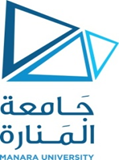 توصيف مقرر دراسي                                                                                                                                                   عميد كلية الصيدلة                                                                                                                                                      د. كنده درويشكليةالصيدلةالصيدلةالصيدلةالصيدلةاسم المقررالكيمياء التحليلية2الكيمياء التحليلية2رمز المقرر:CPPH302الساعات المعتمدة: 4نظري : 3عملي : 1المتطلب السابق:كيمياء تحليلية1المقرر جزء من برنامج دراسي للحصول على :المقرر جزء من برنامج دراسي للحصول على :إجازة في الصيدلةالمستوى المقترح للمقرر :مستوى : 4وصف المقررتمكين الطالب من معرفة أهمية الكيمياء التحليلية والتحليل الكيميائي في مجال الصيدلة والصحة العامة .التعرف على طرائق الفصل وطرائق التحليل الآلية الحديثة التي تستخدم الأجهزة البسيطة .التعرف على كيفية حساب تركيز وتحديد هوية مادة مجهولة باستخدام طرائق التحليل الآلية البسيطة .التعرف على الميزات الايجابية لطرائق التحليل الآلية مقارنة مع طرائق التحليل التي تستخدم الأدوات البسيطة .التعرف على أهم تطبيقات طرائق التحليل الحديثة  في المجال البيئي والصيدلاني .محتوى المقررالقسم النظري1 . المبادئ الأساسية لطرائق التحليل الالكتروكيميائية .2- طرائق التحليل والمعايرة بقياس pH المحلول . 3 - طريقة المعايرة بقياس الناقلية الكهربائية  .4- تطبيقات المعايرات بالناقلية الكهربائية - معايرة مزيج من الحموض والأسس بالناقلية الكهربائية - معايرة أيونات الكبريتات بأيون الباريوم - معايرة أيونات الكلوريد بأيونات الفضة . 5- المعايرة الكمونية : الطريقة الكمونية .6 - المساري المنتقية للأيونات .7- صعوبات التحليل باستخدام المساري الانتقائية - تطبيقات المساري الانتقائية ( في المجال الطبي – التحليل السريرية – مواد الاصطناع الصيدلانية – المجال الزراعي – المجال الصناعي – تلوث البيئة ) .8- طرائق الفصل والحجب والترسيب : الكروماتوغرافيا الورقية- الكروماتوغرافيا ذات الطبقة الرقيقة – الكروماتوغرافيا العامودية - الاستخلاص بالمذيبات. 9- طرائق التحليل الطيفية الضوئية-في المجال المرئي VIS- فوق البنفسجي UV. 10- تطبيقات طرائق التحليل الطيفية الضوئية  في المجال الدوائي .المراجع العلمية  Analytical Chemistry , 7th Edition , Gary D. Christian, Kevin A. Schug.2014                                  1. 2.Modern Analytical Chemistry , David Harvey , 2016 3.Quantitative Chemical Analysis , 8th edition , Daniel C. Harris -, 2015